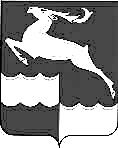 КЕЖЕМСКИЙ РАЙОННЫЙ СОВЕТ ДЕПУТАТОВ КРАСНОЯРСКОГО КРАЯРЕШЕНИЕ 29.03.2022                                    № 19-114                                             г. КодинскО ВНЕСЕНИИ ИЗМЕНЕНИЙ В РЕШЕНИЕ КЕЖЕМСКОГО РАЙОННОГО СОВЕТА ДЕПУТАТОВ ОТ 14.05.2020 №51-458 «ОБ УТВЕРЖДЕНИИ ПОРЯДКА ПРЕДОСТАВЛЕНИЯ ИНЫХ МЕЖБЮДЖЕТНЫХ ТРАНСФЕРТОВ БЮДЖЕТАМ МУНИЦИПАЛЬНЫХ ОБРАЗОВАНИЙ КЕЖЕМСКОГО РАЙОНА НА УСТРОЙСТВО ПЛОСКОСТНЫХ СПОРТИВНЫХ СООРУЖЕНИЙ В СЕЛЬСКОЙ МЕСТНОСТИ»В соответствии со статьей 142 Бюджетного кодекса Российской Федерации, на основании Решения Кежемского районного Совета депутатов от 28.10.2015 № 2-18 «Об утверждении Положения «О межбюджетных отношениях в Кежемском районе» (вместе с Методикой распределения средств дотаций на выравнивание бюджетной обеспеченности поселений)», (далее-решение) руководствуясь статьями 23, 27 Устава Кежемского района, Кежемский районный Совет депутатов РЕШИЛ:1. Внести в решение Кежемского районного Совета депутатов от 14.05.2020 № 51-458 «Об утверждении Порядка предоставления иных межбюджетных трансфертов бюджетам муниципальных образований Кежемского района на устройство плоскостных спортивных сооружений в сельской местности» следующие изменения:1.1.В приложении к решению:1) В пункте 1 слово «является субсидия» заменить словами «являются иные межбюджетные трансферты»;2) в пункте 6:а) в подпункте 2) слова «предоставляется субсидия» заменить словами «предоставляются иные межбюджетные трансферты»:б) дополнить подпунктами 6), 7) следующего содержания:«6) гарантия поселения обеспечить размещение информационного стенда на прилегающей территории или на границе участка размещения плоскостного спортивного сооружения содержащего краткую характеристику плоскостного спортивного сооружения:наименование плоскостного спортивного сооружения; адрес размещения плоскостного спортивного сооружения; сроки окончания работ по устройству плоскостного спортивного сооружения;наименование главного распорядителя средств краевого бюджета; наименование заказчика (полное и сокращенное (при наличии) наименование юридического лица);наименование подрядчика (полное и сокращенное (при наличии) наименование юридического лица);наименование государственной Программы Красноярского края «Развитие физической культуры и спорта», утвержденной постановлением Правительства Красноярского края от 30.09.2013 №518-п.7) устройство плоскостных сооружений на территории населенного пункта с численностью от 500 человек в соответствии с рекомендованными нормативами и нормами обеспеченности населения объектами спортивной инфраструктуры, установленными Приказом Министерства спорта Российской Федерации от 19.08.2021 № 649 «О рекомендованных нормативах и нормах обеспеченности населения объектами спортивной инфраструктуры».3) В пункте 9. слово «субсидии» заменить словами «иных межбюджетных трансфертов». 4) Пункт 10. дополнить подпунктами ж), з), и), к), л) следующего содержания:«ж) наименование и местонахождение объекта капитального строительства (недвижимого и движимого имущества;з) уровень софинансирования, в %;и) объем финансового обеспечения расходных обязательств, в целях софинансирования которых предоставляются иные межбюджетные трансферты;к) объём финансового обеспечения расходных обязательств поселения (справочно);л) плановые значения показателей результативности использования иных межбюджетных трансфертов.5) Дополнить пунктом 10.1. следующего содержания:«10.1. перечисление иных межбюджетных трансфертов бюджету сельского поселения осуществляется после представления администрацией поселения в Администрацию Кежемского района следующих документов в электронном формате и на бумажном носителе:1) в случае представления документов в период по 30 ноября включительно текущего года:а) сопроводительного письма от администрации поселения с указанием перечня прилагаемых документов;б) копий муниципальных контрактов, договоров на поставку товаров, выполнение работ, оказание услуг;в) копий документов, подтверждающих основание заключения муниципальных контрактов, договоров на поставку товаров, выполнение работ, оказание услуг в соответствии действующим законодательством Российской Федерации;г) копий актов о приемке выполненных работ (форма КС-2), справок о стоимости выполненных работ и затрат (форма КС-3), копий актов выполненных работ (оказанных услуг), копий счетов-фактур, накладных;2) в случае представления документов после 30 ноября текущего года - документов, указанных в подпунктах «а», «б», «в» подпункта 1 настоящего пункта.».В случае представления указанных документов после 30 ноября текущего года перечисление иных межбюджетных трансфертов осуществляется в срок не позднее 25 декабря текущего года».2.Контроль за исполнением настоящего решения возложить на комиссию по налогам, бюджету и собственности (Марченко О.Л.).3. Настоящее Решение вступает в силу в день, следующий за днем его официального опубликования в газете «Кежемский Вестник», и распространяется на правоотношения, возникшие с 1.02.2022 года.Председатель районногоСовета депутатов                         Н.М. Журавлева        Глава Кежемского района                                                                          П.Ф.Безматерных